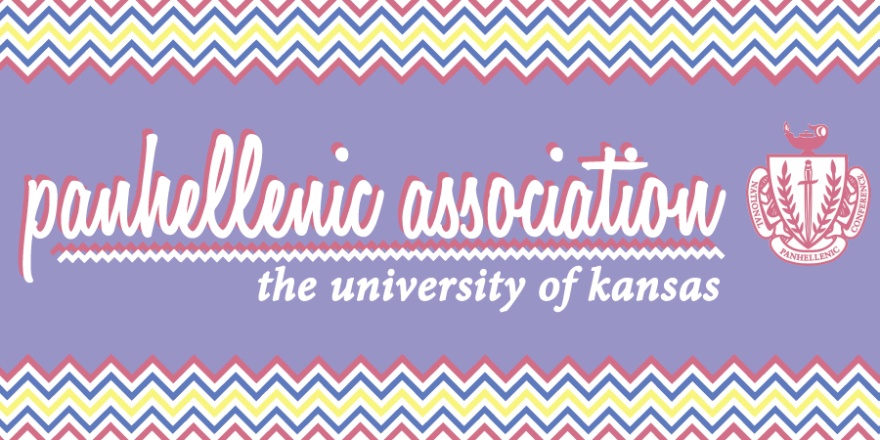 Panhellenic AssociationAgendaDelegatesKappa Alpha Theta4/19/16Call meeting to orderRoll CallPanhellenic CreedGuest SpeakersAll Greek Update: Delta Week for Delta Sigma Theta Sorority, Inc.- Promote on social media! Attend!Executive officer reportJohanna Hecht, President: phapresident@ku.edu Derby Days: No drinking! You know the rules. Please, follow them. Super important that we uphold to these standards because they are in our bylaws. Consequences are hugeApplications for the Director of SILC have opened. First week of June there will be a student panel to interview final candidates. Please ask your chapter presidents if they will be in the KC/Lawrence area. Get that information back to Johanna asap!Recently elected Student Body President Stephonn Alcorn & Vice President Gabby Naylor are hiring! Apply to be on their Executive Staff. Applications due Friday, April 22nd at 11:59 p.m. Minutes will have links to the applicationGaypril Event: Brown Bag Drag Show, Friday, April 22nd at noon in the Union Ballroom Bring your lunch and watch a great drag queen show!Sent out survey to chapter presidents about NPCKatie Fragen, Vice President: phaadminaffairs@ku.eduExpenditures:Greek Awards: $21Spring Cards: $72.50Jamie Adamson, Public Relations: phapr@ku.eduI have every chapter's updated financial info except chi o, pi phi, and sigma kappa please get that to Jamie!!Thank you everyone for being ready for those interior pics last week!!!! Keep sending me social media posts for twitter/instagram/facebookAlle Flamme, Risk Reduction: phariskmgmt@ku.eduThanks to all the chapters that attended the Greek Fire Academy! We had a great PHA turnout!!Social Policy and Event Reminders PLEASE RELAY THIS INFORMATION TO YOUR SOCIAL CHAIRS AND CHAPTER PRESIDENTS!! THIS IS SO IMPORTANT! CHAPTERS ARE GETTING IT WRONG AND ARE GETTING FINED!Guest lists are due 48 hours prior to the eventNeed to have birthdays or indicate over/under 21 for both members and guestsPNFs are due 7 days prior to the eventThere is a required amount of security guards for alcoholic events depending on the amount of people attending. Have your risk/social chairs take the time to look at these numbers!I know questions come up, but please have your risk/social chairs go over the Social Policy contact Alle if you do have any questions!!If questions do come up or they know paperwork may be in late, let me know in advance so there are no fines!!Thrive meeting is at 8:30 tonight at Alpha Gamma Delta. The topic is "Get Lucky, Love Smart"Caitlin Chen, Formal Recruitment: pharecruitment@ku.eduFinal Recruitment Council meeting 4/29: 7pm at Delta Delta Delta get ready!! So fun!!Recruitment 1-on-1s: this week and next Sigma Kappa you need to sign up still!Abbie Parker, Informal Recruitment: phaassistrecruit@ku.eduUpdate your rosters on Rock Chalk Central please relay this to your recruitment chairs!Sorority Experience Day this is all the information that your chapters should need to know!Who: All PHA Chapters, Sigma Psi Zeta (MGC), Zeta Phi Beta Sorority, Incorporated and Alpha Kappa Alpha Sorority, IncorporatedWhen: April 30th, 9:00 AM (Chapter Set-Up) - 11:30 AM (Chapter Take-Down) Where: Jayhawk and Big 12 RoomThank you from Sigma Delta Tau! Thank you for being so welcoming to them!!Sending out an email to your chapter recruitment chairs about hosting SDT Bid Day (Sept 11th)Reminders: Watch what you say to your chapters, they are listening. Please be respectful, SDT is very upset from what individual chapters have said about them. We are trying to welcome them and this is absolutely not acceptable. Please relay to your chapters!!Liz Gray, Interfraternal Relations and Membership Development: pharelations@ku.eduSay hello to the Junior Panhellenic Women in attendance today! :) Greek Awards TOMORROW at 7pm in Woodruff Auditorium. Hope to see each of you there. If your presidents want to have more attendees, email me at pharelations@ku.edu We would like to have a large attendance if possible!!Homecoming matching happening within the next week! Anna Herrick, Scholarship: phascholarship@ku.eduCongratulations to April Scholar of the Month-- Katie Phalen from Kappa Delta!Rachel Bender, Community Service: phacommservice@ku.eduKansas Half Marathon/5K volunteer opportunity, November 6th, 2016Interested? Email: stuckerj@healthcareaccess.orgCircle of Sisterhood Exec Board applications will be on Rock Chalk Central by the start of next week!May 1st: (tentative) Circle of Sisterhood philanthropy Breakfast Buffet! Location is TBDMake sure that your community service and philanthropy chairs are filling out their appreciate forms before stop day: All forms on RCC Huge leadership role and it’s super fun!Taylor Austin, Judicial Affairs: phajudicial@ku.eduNo report Delegate ReportsAlpha Chi Omega: Amanda Rebori, axophi.panhellenicdelegate@gmail.com Royals game sisterhood event this weekend, percentage night at fuzzys on the 24th, formal the 29th!Alpha Delta Pi: Megan Mandl, taupanhellenic@gmail.com did a dinner at Ronald McDonald house last week, had the big event for semester community service event! Lemon ADPI on APril 29th!!Alpha Gamma Delta: Caleigh Stockebrand, agdproperty.eb@gmail.com Mom’s weekend this weekend, going to cermaics place on mass, formal next week!Chi Omega: Margaret Reed, margejreed@gmail.com Tentative sisterhood event with AXODelta Delta Delta: Kelly Werther, kellywerther@ku.edu  Scholarship dinner, Theta chi’s letter writing event for the troops, pansy breakfast!Delta Gamma: Haley Haines, bkdgpanhellenic@gmail.com had formal, had desserts with dg, mom’s weekend next weekend!Gamma Phi Beta: Lacey Bolen, laceyjean11@gmail.com Philanthropy event last Sunday, formal on Saturday, planning last parts of community service event next Friday!Kappa Alpha Theta: Peri Ogg, periogg@sbcglobal.com Mom’s weekend this weekend, scholarship dinner, next Wednesday is CASA cookout.Kappa Delta: Kenley Childs, kenley.childs@gmail.com Senior banquet, formal, and cookout with SNU, on campus confidence event.Kappa Kappa Gamma: Emily Minick, ekminick@gmail.comPi Beta Phi: Mackenzie Anderson, mackenzie_anderson22@yahoo.com Formal on Friday with Kappa, hoops for Haley this Saturday!Sigma Kappa: Morgan Harris, panhellenicdelegate.skku@gmail.com Today through Thursday they have sigma kappa cupcakes, alzheimer’s poker event, pillow paddle this Saturday, formal the 29th!Advisor Report, Royonah Marble: royonah-marble@ku.eduOld Business: 2016-2017 Budget: Chi Omega motions to discuss AXO seconds, question about dues, Sigma Kappa motions, Chi Omega seconds Pass 11, one not present KKG; Recruitment Standing Rules: Chi Omega moves, Kappa Delta seconds; no discussion, AGD motions, Sigma Kappa seconds, 10-1 missing KKG.New Business: Sigma Delta Tau Total Suspension: These will go out with minutes, Kelly Jo and Amy Long wrote out some NPC language, for 72 hours after Bid day bids will be allowed to be given out. After that it will be turned over to SDT until after their bid day. Adjournment: Chi Omega moves to adjourn, Alpha Chi Omega seconds.~~~***NEXT COUNCIL: May 3rd AT Chi Omega***~~~